SOCIAL  STUDIES  >  CULTURE  >  ONLINE  SAFETY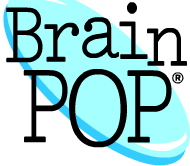 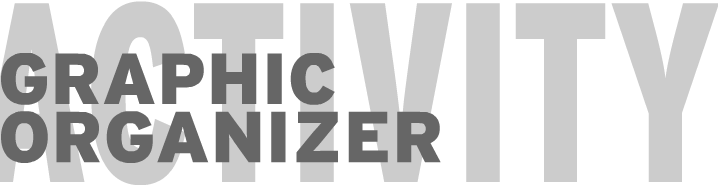 SAFETY SUMMARYName:Date:..·      -  .Y  .?!'·.?.91.4..................Review Moby's five rules for online safety. Beneath each rule, write details about ways to follow it.ONLINE SAFETY RULES1.2.3.4.5.0I	I1999-2014 BrainPOP. All rights reserved.	Visit us at http://www.brainpop.com